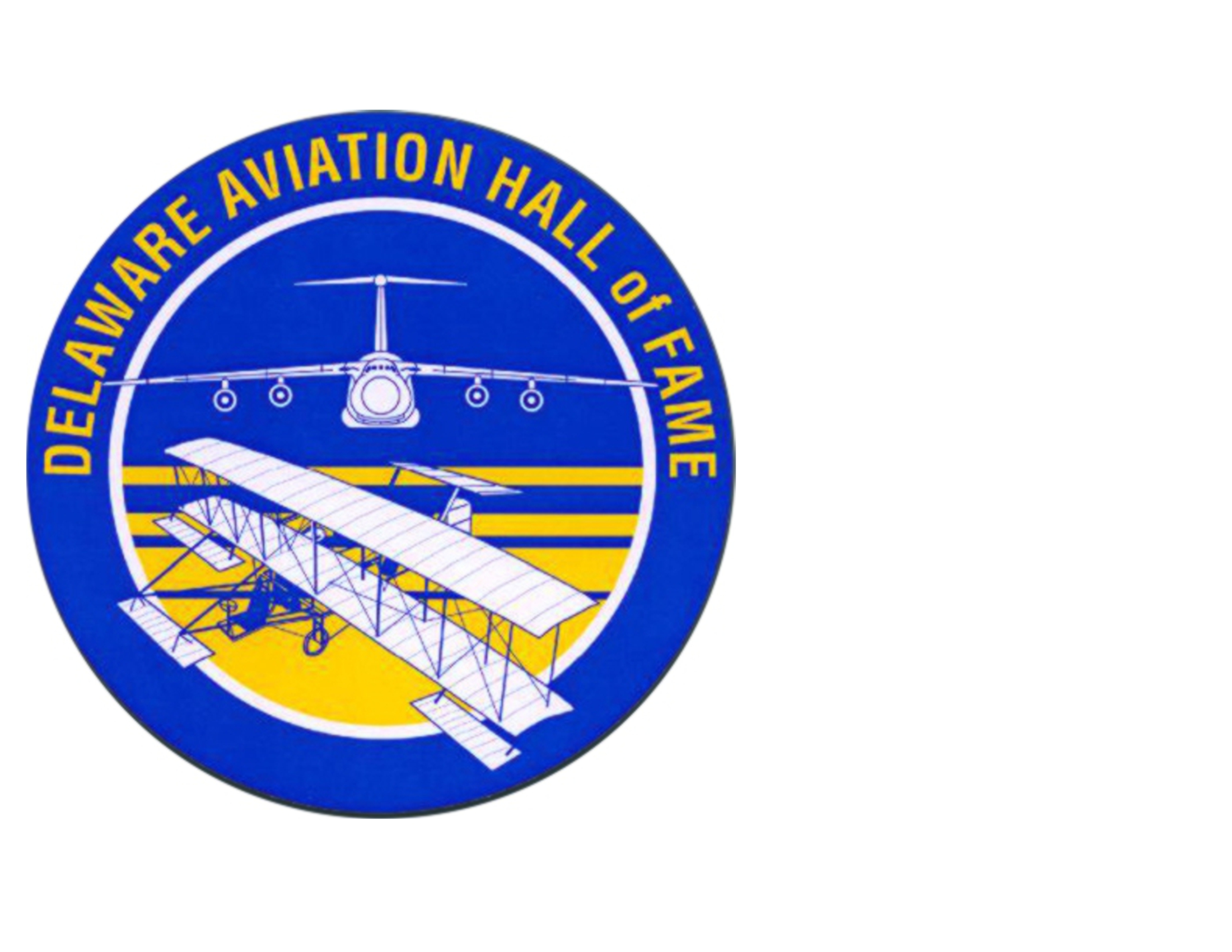 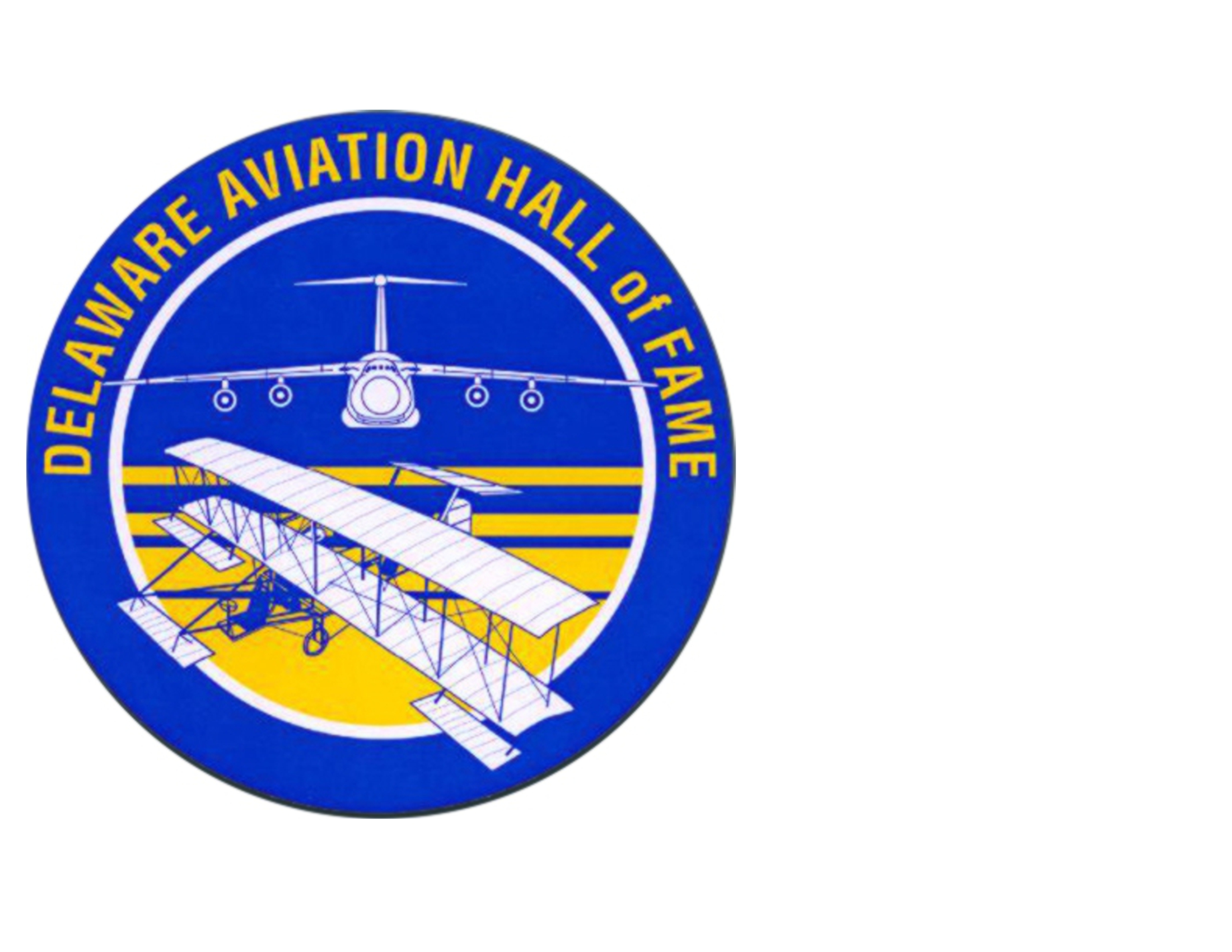 YOUTH AVIATION ACHIEVEMENT AWARD NOMINATION FORMYOUTH AVIATION ACHIEVEMENT AWARD NOMINATION FORMYOUTH AVIATION ACHIEVEMENT AWARD NOMINATION FORMYOUTH AVIATION ACHIEVEMENT AWARD NOMINATION FORMYOUTH AVIATION ACHIEVEMENT AWARD NOMINATION FORMNOMINEE Information (WHO YOU ARE NOMINATING)NOMINEE Information (WHO YOU ARE NOMINATING)NOMINEE Information (WHO YOU ARE NOMINATING)NOMINEE Information (WHO YOU ARE NOMINATING)NOMINEE Information (WHO YOU ARE NOMINATING)Name:Name:Name:Name:Name:Address:Address:Address:E-mail:E-mail:Phone:Phone:Cell Phone:Fax:Fax:City:City:State:ZIP Code:ZIP Code:NOMINATOR Information (WHO YOU ARE)NOMINATOR Information (WHO YOU ARE)NOMINATOR Information (WHO YOU ARE)NOMINATOR Information (WHO YOU ARE)NOMINATOR Information (WHO YOU ARE)Name:Name:Name:Name:Name:Address:Address:Address:E-mail:E-mail:Phone:Phone:Cell Phone:Fax:Fax:City:City:State:ZIP Code:ZIP Code:Relative or other appropriate contactRelative or other appropriate contactRelative or other appropriate contactRelative or other appropriate contactRelative or other appropriate contactName:Name:Name:Name:Name:Address:Address:Address:E-mail:E-mail:Phone:Phone:Cell Phone:Fax:Fax:City:City:State:ZIP Code:ZIP Code:Relationship to Nominee:Relationship to Nominee:Relationship to Nominee:Relationship to Nominee:Relationship to Nominee:Reason for nomination (DESCRIBE IN DETAIL WHY THEY SHOULD BE INDUCTED)CUT AND PASTE YOUR RESPONSE HERE IF REPLYING ELECTRONICALLYIF REPLYING BY POSTAL SERVICE ATTACH YOUR RESPONSE TO THE FORMReason for nomination (DESCRIBE IN DETAIL WHY THEY SHOULD BE INDUCTED)CUT AND PASTE YOUR RESPONSE HERE IF REPLYING ELECTRONICALLYIF REPLYING BY POSTAL SERVICE ATTACH YOUR RESPONSE TO THE FORMReason for nomination (DESCRIBE IN DETAIL WHY THEY SHOULD BE INDUCTED)CUT AND PASTE YOUR RESPONSE HERE IF REPLYING ELECTRONICALLYIF REPLYING BY POSTAL SERVICE ATTACH YOUR RESPONSE TO THE FORMReason for nomination (DESCRIBE IN DETAIL WHY THEY SHOULD BE INDUCTED)CUT AND PASTE YOUR RESPONSE HERE IF REPLYING ELECTRONICALLYIF REPLYING BY POSTAL SERVICE ATTACH YOUR RESPONSE TO THE FORMReason for nomination (DESCRIBE IN DETAIL WHY THEY SHOULD BE INDUCTED)CUT AND PASTE YOUR RESPONSE HERE IF REPLYING ELECTRONICALLYIF REPLYING BY POSTAL SERVICE ATTACH YOUR RESPONSE TO THE FORMWHAT IS THEIR CONNECTION TO DELAWARE?CUT AND PASTE YOUR RESPONSE HERE IF REPLYING ELECTRONICALLYIF REPLYING BY POSTAL SERVICE ATTACH YOUR RESPONSE TO THE FORMWHAT IS THEIR CONNECTION TO DELAWARE?CUT AND PASTE YOUR RESPONSE HERE IF REPLYING ELECTRONICALLYIF REPLYING BY POSTAL SERVICE ATTACH YOUR RESPONSE TO THE FORMWHAT IS THEIR CONNECTION TO DELAWARE?CUT AND PASTE YOUR RESPONSE HERE IF REPLYING ELECTRONICALLYIF REPLYING BY POSTAL SERVICE ATTACH YOUR RESPONSE TO THE FORMWHAT IS THEIR CONNECTION TO DELAWARE?CUT AND PASTE YOUR RESPONSE HERE IF REPLYING ELECTRONICALLYIF REPLYING BY POSTAL SERVICE ATTACH YOUR RESPONSE TO THE FORMWHAT IS THEIR CONNECTION TO DELAWARE?CUT AND PASTE YOUR RESPONSE HERE IF REPLYING ELECTRONICALLYIF REPLYING BY POSTAL SERVICE ATTACH YOUR RESPONSE TO THE FORMA HEAD AND SHOULDERS PHOTO OF THE INDUCTEE WILL BE REQUIRED IF CHOSENA HEAD AND SHOULDERS PHOTO OF THE INDUCTEE WILL BE REQUIRED IF CHOSENA HEAD AND SHOULDERS PHOTO OF THE INDUCTEE WILL BE REQUIRED IF CHOSENA HEAD AND SHOULDERS PHOTO OF THE INDUCTEE WILL BE REQUIRED IF CHOSENA HEAD AND SHOULDERS PHOTO OF THE INDUCTEE WILL BE REQUIRED IF CHOSENARE THERE COPIES OF CONFIRMING DOCUMENTS?(NO ORIGINALS PLEASE)(Medals, Awards, Letters of Commendation, etc.)(Documents may be vetted)INDICATE YOUR RESPONSE HERE IF REPLYING ELECTRONICALLYIF REPLYING BY POSTAL SERVICE CIRCLE YOUR RESPONSE ON THE FORMARE THERE COPIES OF CONFIRMING DOCUMENTS?(NO ORIGINALS PLEASE)(Medals, Awards, Letters of Commendation, etc.)(Documents may be vetted)INDICATE YOUR RESPONSE HERE IF REPLYING ELECTRONICALLYIF REPLYING BY POSTAL SERVICE CIRCLE YOUR RESPONSE ON THE FORMARE THERE COPIES OF CONFIRMING DOCUMENTS?(NO ORIGINALS PLEASE)(Medals, Awards, Letters of Commendation, etc.)(Documents may be vetted)INDICATE YOUR RESPONSE HERE IF REPLYING ELECTRONICALLYIF REPLYING BY POSTAL SERVICE CIRCLE YOUR RESPONSE ON THE FORMARE THERE COPIES OF CONFIRMING DOCUMENTS?(NO ORIGINALS PLEASE)(Medals, Awards, Letters of Commendation, etc.)(Documents may be vetted)INDICATE YOUR RESPONSE HERE IF REPLYING ELECTRONICALLYIF REPLYING BY POSTAL SERVICE CIRCLE YOUR RESPONSE ON THE FORMARE THERE COPIES OF CONFIRMING DOCUMENTS?(NO ORIGINALS PLEASE)(Medals, Awards, Letters of Commendation, etc.)(Documents may be vetted)INDICATE YOUR RESPONSE HERE IF REPLYING ELECTRONICALLYIF REPLYING BY POSTAL SERVICE CIRCLE YOUR RESPONSE ON THE FORMYES (ATTACHED)YES (NOT ATTACHED, WILL FORWARD LATER)YES (NOT ATTACHED, WILL FORWARD LATER)YES (NOT ATTACHED, WILL FORWARD LATER)NO